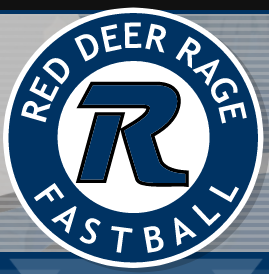 Congratulations on making the U10A roster!Coach: Stephen PottageTamReynoldsM.	Adams N. 	PugsleyO. 	MackP.  	HolowaychukR. 	SampsonR. 	BellR. 	BryarS. 	PottageT. 	SorensonT. 	Carlyle